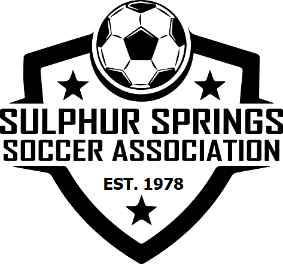 Refund PolicyA full refund will available until a player is placed on a teamAfter a player is placed on a team the maximum refund will be 50% of the registrationIf the player has played in any games, the refund will be reduced by the number of games the player has playedPlease contact president@sulphurspringssoccer.org with any questions.